                    CURRICULUM VITAE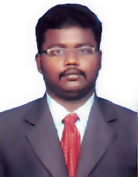 VENKATAEmail:  venkata-234141@gulfjobseeker.com                                                                                                         CAREER OBJECTIVE:                                                                                  To be associated with a company that provides ample opportunities for continuous learning, and encouragement for the hard work and to be the part of the growth of the organization.PROFESSIONAL EXPERIENCE: Total 9 years’ experience in Logistics, Warehousing, Transportation and Customer Relation.PROFESSIONAL QUALIFICATION:                                                                 Second Class in BSC (Information Technology) from MTN College Madurai Kamaraj University, Madurai, India in the year April 2008Development Tools	     :     C, C++. Front End                :   Visual Basic.Operating Systems       :   MS-DOS, Windows 9x, 2000/XP, Vista.Applications              :   MS-Office 2007 suite.Database			          MS SQL Server(pursuing)STRENGTHS:                                                                                                                 Excellent communication and interpersonal skills.Proactive at work.Ability to learn new things at a pace.A very good team player. PROFESSIONAL EXPERIENCE                                                              Nature of the Company: Contracting Company Period of Work:	March 2018 to date Position: Logistic coordinator JOB PROFILE:                                                                                    Coordination with Transport, Hire Desk operations team and Projects. Handling fuel coordination to the projects Allocating vehicles (Trailer, Sewage Tanker, Sweet Water Tankers, Pickups, BUS) to projects on timely basis as per request received. Allocating drivers to a particular job as per their experienceMonitoring driver database for annual leavesTime Sheet checking and approval for drivers and helpers.Tracking vehicles in tracking software for fines, overtime, etc.Cost allocation to projects in COINS software for the vehicles allotted to Projects.Following up with workshop for timely repair of breakdown vehiclesSalik monitoring for vehicles to reduce overall costTimely Monitoring of vehicle Registration expiry and insurance renewal of the vehicle     Timely monitoring of Dubai Municipality Sewage Discharging Salik for Sewage TankersKnowledge of job cards in COINSPROFESSIONAL EXPERIENCE                                                                   Nature of the Company: Distributor of Branded Apparel/Shoes Period of Work:	Nov 2015 to Dec2018Position:  Warehouse Coordinator cum Inventory Controller (Customer Handled: Reebok, Nike, Skechers, Under Armour, Speedo, & Athletes Material)JOB PROFILE:                                                                                    Responsible to receiving and dispatch the Material to client and internal stock transfer.Preparing Invoicing, packing list to deliver the goods as per requirement from customer.Receiving daily orders and organizing to deliver.Stock transferring to various showroom and Invoicing to customer.Coordinating with sales team for daily order to achieve the target.Coordinate sales team by managing schedules filling important document and communicating relevant information Ensure the adequacy of sales related Equipment and material.Respond to complaints from customer and give after sales support when requested.Organizing and preparation of promotional material. Training and evaluating performance of the staff and submit the reports to HR dept. Conducting disciplinary, capability and grievance investigations and taking appropriate action to address any failings. Responding to all customer complaints or queries in an efficient manner, taking responsibility of discrepancy Ensuring the efficient running of administration and office procedures. Monitoring and tracking the flow of goods into the warehouse, controlling the order cycle.PROFESSIONAL EXPERIENCE                                                                   Nature of the company: Fruits and Vegetables wholesalerPeriod of Work:	Jun 2015 to Oct 2015Position: Warehouse & Logistics coordinator – Customer Service (Customers handled: Carrefour, Union corp, Sharjah corp, Panda & Zoom)JOB PROFILE:                                                                                    Warehouse & Logistics:Goods receiving from different countries by Air, ship & Roadways. Receiving the goods & checking the quality of goods, segregating good and bad qualities & reporting to concern dept. Preparation of MIS Reports of Incoming and outgoing stockPreparing – Invoice for dispatch, quality report & daily stock report.Planning the Root plan - Transportations as per the Sales request 	As per the customer Request arranging the Transportations & deliver the goods to customer end.  Handling the stocks using the bar-coding systems.Tallying the stock from using the PDT systems to check the GRN and report the same to the customers.Experience in Materials Management, Distribution operations, and Customer Care relationship.Have executed methods of following inventory, good housekeeping, safety, FIFO/LIFO MIS reporting as per requirement Active member of WMS implementation team.PROFESSIONAL EXPERIENCE  Nature of the company: Logistic companyPeriod of Work:	Apr 2012 to Jan 2015Position: Warehouse Operations controller & Inventory Controller (Tamil Nadu & Kerala)Client: Dalmia cement Bharat Ltd, TN & KL Zone.JOB PROFILE:                                                                                    Warehouse & Logistics OperationOnline supply of materials from supplier end to customer end. SOP for each & every activity.Experience in Materials Management, Distribution operations, and Customer Care relationship.Core competence in material resource planning, procurement and monitoring.Played a key role in implementing cost effective methods.Controlling man power effectively so as to have timely completing of order.Make effective operational decisions to ensure that service level is achieved consistently on all contracts in the most cost effective manner.Presenting daily status reports on SOW metrics to the management team and service.Providing the review presentation for WBR/QBR/MBR to the client and internal teamProviding the review presentation for WBR/QBR/MBR to the client and internal teamPrepare the necessary documents needed for the Physical Inventory check.Preparation of MIS Reports of Incoming and outgoing stockSend out the PO as per the materials lead time and make sure the materials arrive in the necessary time period.Prepare the Bill of Material Cost for each productBe the contact window for the customerPROFESSIONAL EXPERIENCE                                                                         Period of Work:  Jan 2009 to Jan 2012.Position: MIS Executive - Customer Service Samsung Communication JOB PROFILE:                                                                                        Producing daily metrics trend and projection for the month report to Management. Responsible for all circles and all location Invoice calculation & root cause analyzing.Accomplishing the team goals at any given period of time framePresenting daily stats reports on SOW Metrics to the management team and service delivery team,Create and deliver periodic operations reports as required.Tuning up the templates in order to improve the accuracy of the reports.Providing the Daily\ WTD \ MTD - Agent Score cards on the KPI Metrics and the other critical metrics. Delivering the weekly and monthly reports on Operational stats for both client and internal management teamAdhering to the given timelines while maintaining the integrity and accuracy of dataTracking schedule adherence on a daily basisPreparing weekly/monthly client reports and delivers within the committed timeline.Maintaining the Employee history of the employees in the Process. Preparing a Asking rate calculator to keep a track on the Targets of the KPI Metrics.Providing the Agent and Manager level Performance Development review process data to the concerned hierarchy.Providing the Ad-hoc reports to the programPERSONAL INFORMATION:                                                                            Date of birth		:  17.10.1985Marital status		:  Single Nationality		:  IndianWith valid UAE driving licenseLanguages known:  English, Hindi, Tamil and MalayalamDeclaration:If I am given the post, I assure you that I would discharge my duties to the satisfaction of my superiors and bring laurels to your concern.I hereby declare that the above furnished details are true to the best of my knowledge and belief.                                                   Yours Sincerely                                             			    (Venkata)